Прошу в соответствии с положениями Закона РФ «О защите прав потребителей» произвести возврат следующих артикулов из вышеуказанного заказа (указать наименование изделий, коды товаров, количество, стоимость):В связи с тем, что (указать причину возврата):Обращаем Ваше внимание: возврат денежных средств производится на ту карту, с которой была произведена оплата заказа. Заявление на возврат должно быть написано владельцем банковской карты.Прошу сумму за возвращаемый товар возвратить путем банковского перевода на следующие реквизиты:Вы можете выбрать любой способ возврата товара из предложенных ниже:Настоящим подтверждаю свое информирование о том, что прием изделия Продавцом может быть осуществлен с помощью средств фото- и видео фиксации. Выражаю свое согласие на то, что в случае обнаружения Продавцом недостатков (неоговоренные дефекты, наносные загрязнения, нарушение товарного вида, потребительских свойств, пломб, фабричных ярлыков) в изделии, фото- и видео материалы Продавца будут считаться надлежащим и достаточным доказательством наличия обнаруженных недостатков.В целях установления причины возникновения недостатков, Покупатель согласен, что вышеуказанный товар может быть сдан для проведения экспертизы по качеству. Экспертиза по качеству должна быть проведена в срок не более 20 (двадцати) дней со дня подачи настоящего заявления. Покупатель согласен на принятие результатов экспертизы. В случае если в результате экспертизы будет установлено, что недостатки товара возникли вследствие обстоятельств, за которые Продавец не отвечает, Покупатель обязуется возместить расходы на проведение экспертизы, а также расходы на хранение и транспортировку (п.5 ст.18 ФЗ РФ «О защите прав потребителей»). Согласен на проведение экспертизы в моем присутствии \ без моего участия _______________________________________________                                                                                                             (нужное указать)В соответствии с п. 4 ст. 9 Федерального закона от 27.07.2006 г. № 152-ФЗ «О персональных данных» даю согласие на обработку ООО «Трейд Менеджмент» моих персональных данных, указанных в заявлении. Обработка персональных данных осуществляется с применением следующих основных способов (но, не ограничиваясь ими): хранение, запись на электронные носители и их хранение, составление перечней. Согласие на обработку персональных данных дается мною для целей, указанных в заявлении, и действует до истечения сроков, установленных действующим законодательством Российской Федерации, после чего может быть отозвано путем направления мною соответствующего письменного заявления ООО «Трейд Менеджмент». Я подтверждаю, что, давая Согласие на обработку персональных данных, я действую по собственной воле и в своих интересах.	                       Дата: ___________________Подпись: ___________________Заявление принялФИО: ___________________________________________________Дата: ______________________Подпись: ___________________ООО «Трейд Менеджмент», Россия, 129347, Москва г, 
Лосевская ул, дом № 18, этаж 2, комната 13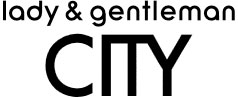 Тел: 8 (800) 551-25-27 с 9-21 часаФИОПаспорт (серия, номер)Выдан (кем, когда)Место жительстваКонтактный телефонООО «Трейд Менеджмент», Россия, 129347, Москва г, 
Лосевская ул, дом № 18, этаж 2, комната 13Тел: 8 (800) 551-25-27 с 9-21 часаФИОПаспорт (серия, номер)Выдан (кем, когда)Место жительстваКонтактный телефон№ООО «Трейд Менеджмент», Россия, 129347, Москва г, 
Лосевская ул, дом № 18, этаж 2, комната 13Тел: 8 (800) 551-25-27 с 9-21 часаФИОПаспорт (серия, номер)Выдан (кем, когда)Место жительстваКонтактный телефонООО «Трейд Менеджмент», Россия, 129347, Москва г, 
Лосевская ул, дом № 18, этаж 2, комната 13Тел: 8 (800) 551-25-27 с 9-21 часаФИОПаспорт (серия, номер)Выдан (кем, когда)Место жительстваКонтактный телефонООО «Трейд Менеджмент», Россия, 129347, Москва г, 
Лосевская ул, дом № 18, этаж 2, комната 13Тел: 8 (800) 551-25-27 с 9-21 часаФИОПаспорт (серия, номер)Выдан (кем, когда)Место жительстваКонтактный телефонЗАЯВЛЕНИЕ НА ВОЗВРАТ ТОВАРАМной,Мной,,                        (ФИО)                                                                               (дата покупки)                                                                               (дата покупки)                                                                               (дата покупки)                                                                               (дата покупки)была совершена покупка товаров в Интернете у ООО «Трейд Менеджмент» через сайт lgcity.ru в соответствии с заказом №была совершена покупка товаров в Интернете у ООО «Трейд Менеджмент» через сайт lgcity.ru в соответствии с заказом №была совершена покупка товаров в Интернете у ООО «Трейд Менеджмент» через сайт lgcity.ru в соответствии с заказом №была совершена покупка товаров в Интернете у ООО «Трейд Менеджмент» через сайт lgcity.ru в соответствии с заказом №была совершена покупка товаров в Интернете у ООО «Трейд Менеджмент» через сайт lgcity.ru в соответствии с заказом №была совершена покупка товаров в Интернете у ООО «Трейд Менеджмент» через сайт lgcity.ru в соответствии с заказом №№Наименование товараКод товараРазмерСтоимостьИтого к возврату:Итого к возврату:Товар не подходит мне по причине (ст. 25 Закона РФ «О защите прав потребителей»)В товаре обнаружены недостатки, а именно (ст. 18 Закона РФ «О защите прав потребителей»)прошу расторгнуть договор купли-продажи с возвратом товара продавцу и возмещением уплаченных денежных средств.прошу расторгнуть договор купли-продажи с возвратом товара продавцу и возмещением уплаченных денежных средств.прошу расторгнуть договор купли-продажи с возвратом товара продавцу и возмещением уплаченных денежных средств.Название БанкаНомер лицевого счета получателяБИК БанкаНомер банковской карты физ. лицаПолучатель (ФИО)      Отнести товар в магазин      Возврат почтой РоссииПосле получения подтверждения, распечатайте и подпишите заявление на возврат, приложите документ, подтверждающий оплату (чек), и отнесите в магазин lady & gentleman CITY.После получения подтверждения, распечатайте и подпишите заявление и вложите его в посылку вместе с чеком и возвращаемым товаром, и отправьте по адресу: 117638, А/Я 8, ООО «Трейд Менеджмент». Убедительная просьба отправлять посылку без наложенного платежа. Убедитесь, что возвращаете товары именно в том состоянии, в котором они к вам прибыли: без следов эксплуатации, с заводскими бирками и в оригинальной упаковке.Стоимость пересылки возвращаемого товара не компенсируется. Исключением являются: бракованный или дефектный товар, а также ошибочно отправленный товар.